Google SheetsHow to calculate averages in sheets1. Highlight the row you want averaged.2. Click on the Function key on the upper right hand side of your bar.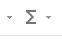 3. Choose AVERAGE4. Hit Enter key5. Right click on the newly calculated average and copy (box should be blue and blinking)6. Highlight what you want averaged and hit paste. The averages should all be calculated☺How to Sort in Sheets1. Click on column (drop down arrow) that you want to sort.How to create charts in Sheets1. Highlight your sheet2. Go to Insert-choose Chart3. Sheet will automatically create a chart. To get a second chart highlight your sheet again. Click on the down arrow to get a different chart.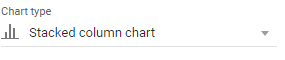 4. To move your chart, click on it and move it where you want. You can also make it smaller by clicking on a corner and pulling down.How to insert Chart from Sheets into a Document1. Go to Document2 Click insert Chart-choose Sheets (at very bottom) Click on the chart you want to insert. 